Assignments							Ref._________________________									         Date Due /Delegated To	   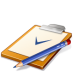 